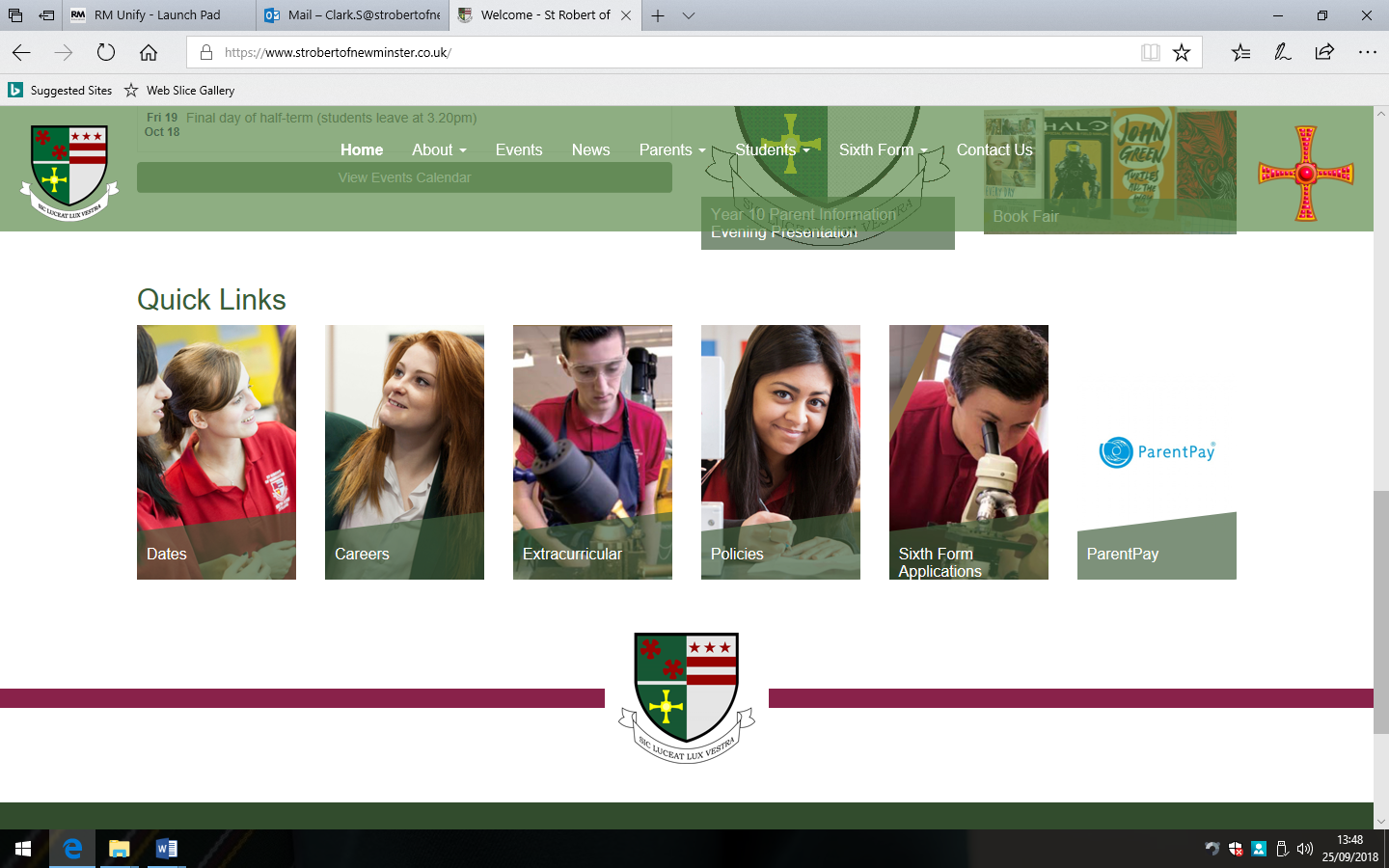 Key Question:Specification:Skill Focus:Term 1:What is the link between energy and cells for our body to function?Safety in the LaboratoryEnergyAcids & Alkalis Cells Developing safe practical skillsSubject knowledge recallScientific techniquesGraphing skillsNumerical and data handlingHow Science worksTerm 2:Why are forces important in our understanding of the world around us?Simple ForcesSolutionsReproduction Developing safe practical skillsSubject knowledge recallScientific techniquesGraphing skillsNumerical and data handlingHow Science worksTerm 3:How do chemical reactions take place and how do we recognise them?Chemical ReactionsSpace Physics Developing safe practical skillsSubject knowledge recallScientific techniquesGraphing skillsNumerical and data handlingHow Science worksAssessmentTime/VenueWhat will be assessed?1 : Linking to Term 1 Assessment held in-class1hrTeacher assessedSubject knowledge recall Data handlingNumeracy skillsProblem solvingDescribing graphical data2: Linking to Term 1 and Term 2Assessment held in-class1hrTeacher assessedSubject knowledge recall Data handlingNumeracy skillsProblem solvingDescribing graphical data3: Linking to Term 1, Term 2 and Term 3Assessment held in the Exam Hall50 minutesTeacher assessedSubject knowledge recall Data handlingNumeracy skillsProblem solvingDescribing graphical data